Mount Allison Students’ Union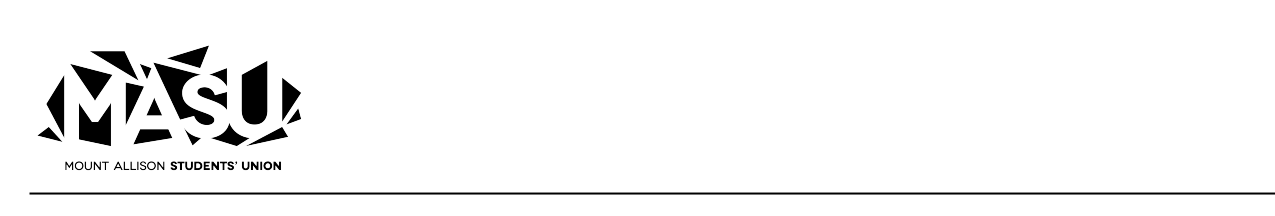 C/O Mount Allison University62 York StreetSackville, NB, E4L 1H3Green Investment FundApplication FormPurpose of the Green Investment FundThe purpose of the Green Investment Fund is to provide environmental initiatives with the necessary funding to increase community connections and reduce carbon emissions in the region. Funding may be allotted to a single project or divided amongst multiple projects, depending on the amounts requested per application as well as the final decision of the MASU Sustainability Committee. Members of the committee are not eligible for funding.Application ProcessThe deadline to submit a preliminary application for the Green Investment Fund is March10th, 2024. Preliminary applications for the Fund are then reviewed, and selected applicants will be contacted by March 15th, 2024.Applicant AgreementBy submitting this application, the applicant understands that it is their responsibility to ensure the completeness and timeliness of their application.CorrespondenceAll questions, comments and concerns surrounding the Green Investment Fund itself as well as the application process can be sent to sustainability@mta.ca.Page 1Mount Allison Students’ UnionC/O Mount Allison University62 York StreetSackville, NB, E4L 1H3Applicant InformationName: ____________________________________Email: ________________________________ Phone Number: ___________________________Project Name: __________________________________________________________________Project Location: ___________________________Project InformationIs your project dependent on the GIF funding exclusively? ☐Yes	☐NoWill your project be in partnership with any other organizations? ☐Yes ☐No If so, please list them below.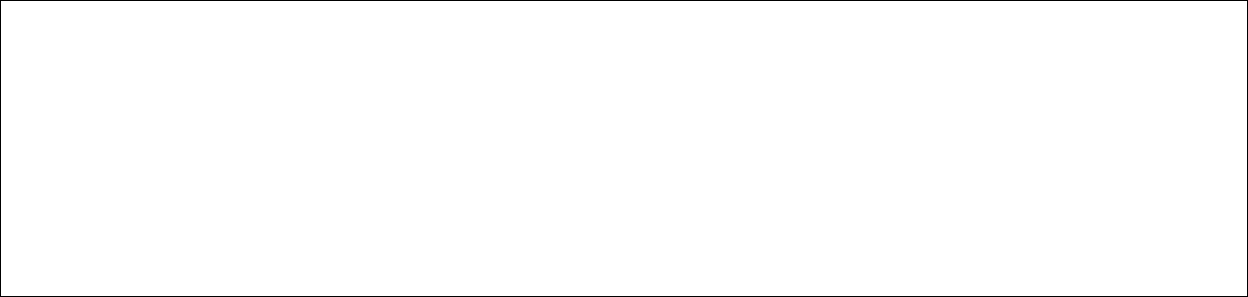 Briefly describe your project, and outline how the objectives of your project reflect the principles of the MASU Green Investment Fund.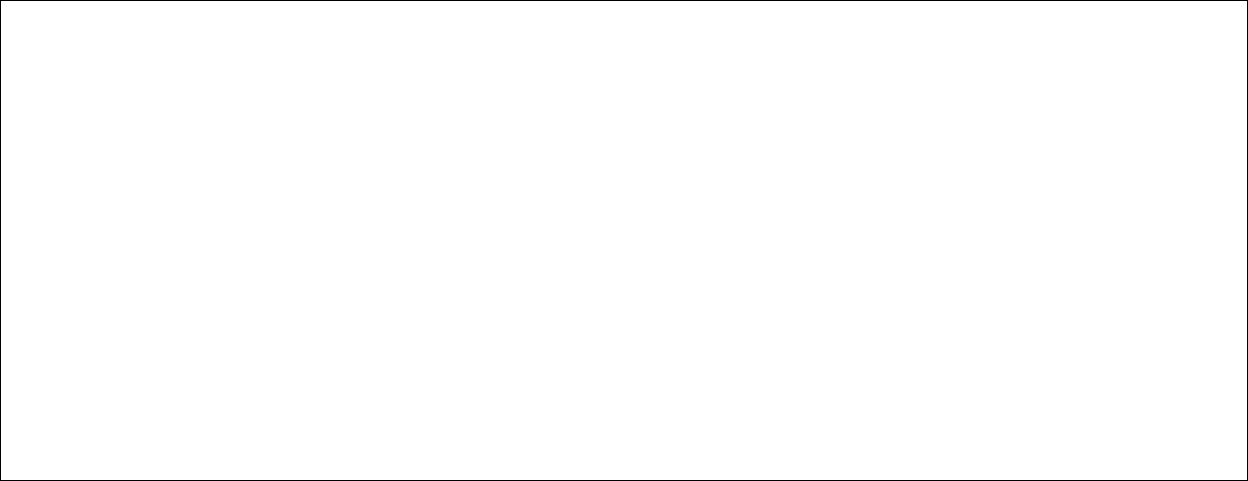 Page 4Mount Allison Students’ UnionC/O Mount Allison University62 York StreetSackville, NB, E4L 1H3Provide a brief timeline for your project.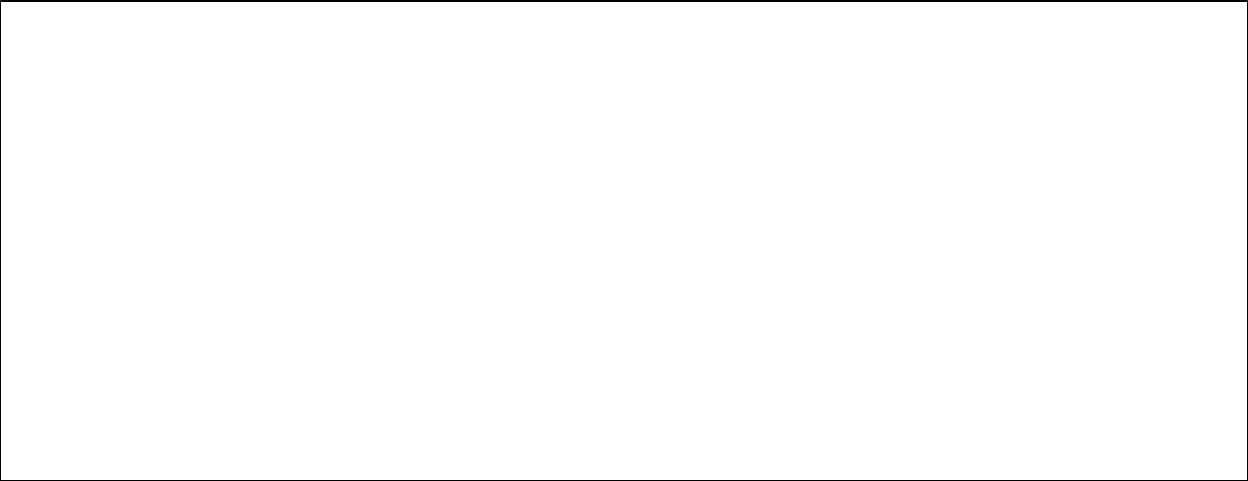 Please provide the Sustainability Committee with an approximation of your anticipated project costs and a sense of how the funding will be distributed.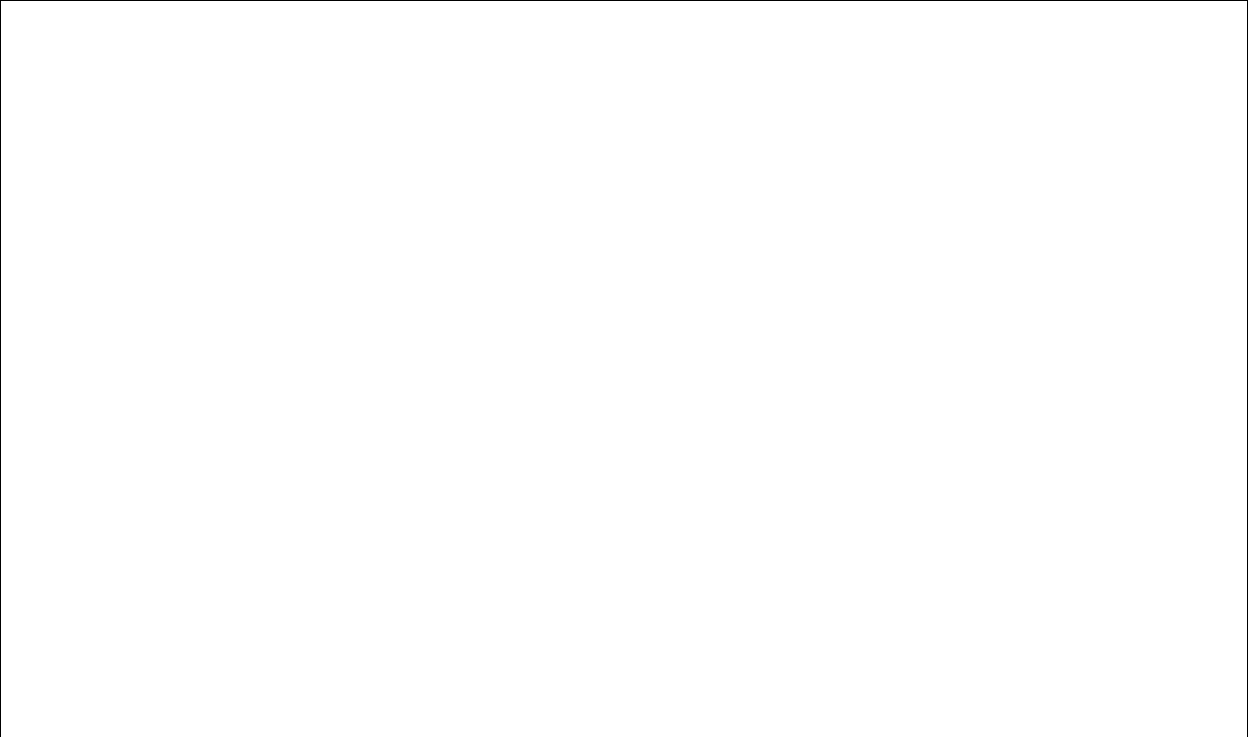 Description:Total Cost Estimates:	$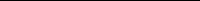 Total Funding Estimates:	$Total Funds Needed:	$Total Amount Requested:	$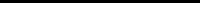 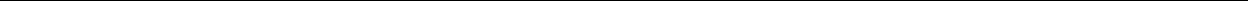 Page 4Mount Allison Students’ UnionC/O Mount Allison University62 York StreetSackville, NB, E4L 1H3Please provide an indication of how the project will contribute to the community and how it will help decrease carbon emissions.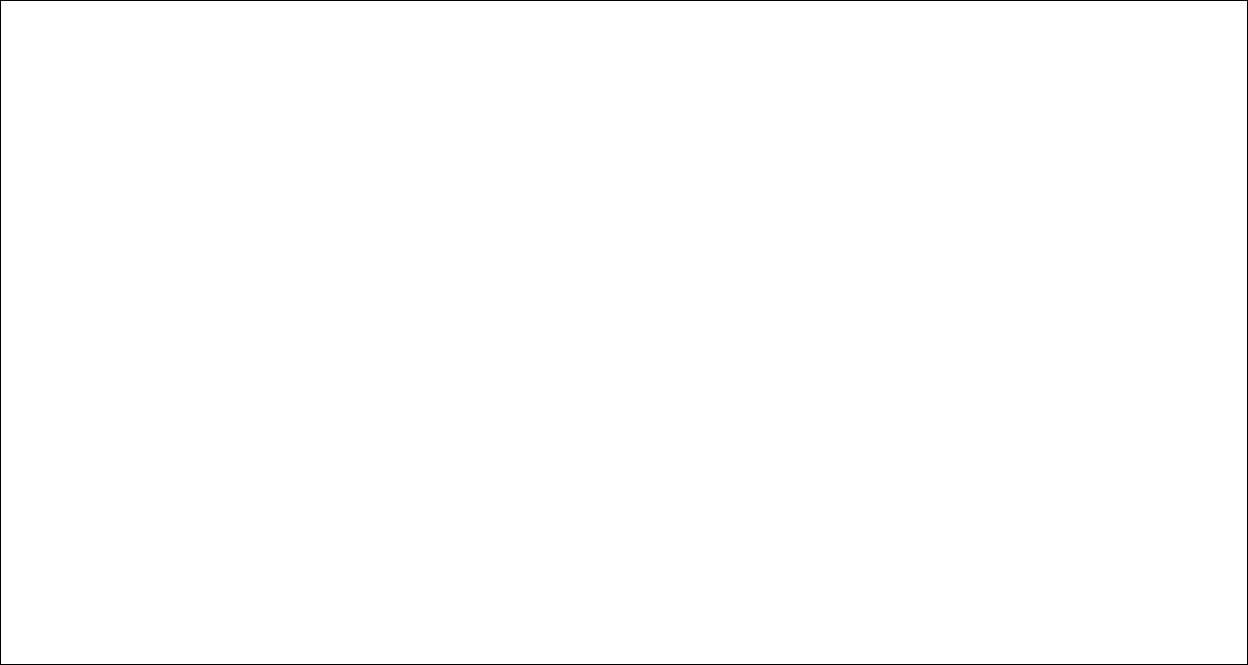 By signing, I claim that all the information on this form is accurate and that I understand the conditions of this application.Signature: _______________________________________ Date: _________________________Page 4